Оу”Св.Паисий Хилендарски”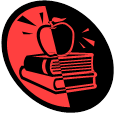 с.Краище,община Белица, област Благоевград,тел.074405-436,факс074405 436,е - mail:ou.kraishte@abv.bgАЛГОРИТЪМЗА ПРИЛАГАНЕ НА МЕХАНИЗМА ЗА ПРОТИВОДЕЙСТВИЕНА ТОРМОЗА И НАСИЛИЕТО В ОУ”СВ.ПАИСИЙ ХИЛЕНДАРСКИ” ПО ЗАПОВЕД РД 09-06/28.12.2017Г. НА МИНИТЪРА НА ОБРАЗОВАНИЕТО И НАУКАТА                Запознаване на педагогическите специалисти и останалите служители с Механизма за противодействие на тормоза и насилието в институциите в системата на предучилищното и училищното образование по ред, определен от директора.                                                                                                                           Срок: м. януариСъздаване/актуализиране на институционалните политики в съответствие с препоръките, описани в Механизма.                                                                                                                         Срок: м. януариСъздаване на Координационен съвет – състав (председател, членове) със заповед на директора на образователната институция.                                                                                                                   Срок: м.септемвриИзвършване на „оценка на ситуацията“ в началото на учебната година и анализ на резултатите от Координационния съвет.                                                                                                                   Срок: м. октомвриИзготвяне/актуализиране на едногодишен план от Координационния съвет на базата на резултатите от „оценката на ситуацията” и спецификата на образователната институция. Планът съдържа ясни срокове, ангажименти и отговорности за дейностите по превенция и интервенция на насилието и тормоза, като следва няколко задължителни стъпки:                                                                                                                   Срок : м.октомвриДейности за превенцияСъздаване/актуализиране на Етичен кодекс на институцията;Срок : м.сепремвриСъздаване/актуализиране на правила в Правилника за дейността на училищетоСрок : м.сепремвриОсигуряване на участие на децата в подготовката, организирането и реализирането на дейностите по превенция;Срок : постояненПланиране на конкретни дейности по превенция на ниво група/клас – отбелязване на празници, участие в инициативи, уъркшопи, организиране на ателиета и др.;Срок : постояненПланиране на конкретни дейности за реализиране на партньорство с родители – провеждане на тематични срещи, организиране на работилници за родители и др.Срок : постояненДейности за интервенцияСъздаване/актуализиране на процедури за действие при инциденти, работа по случай, включително насочване към услуги;Въвеждане на Дневник за случаи на насилие и тормоз за съответната учебна година. Всяка, описана в дневника ситуация, съдържа следната информация: дата, група/клас, участници, вид насилие и ниво, какво е предприето като действие, подпис на служителя.Изготвяне на годишен доклад от Координационния съвет и препоръки за създаване на по-сигурна образователна среда до ръководството на институцията.